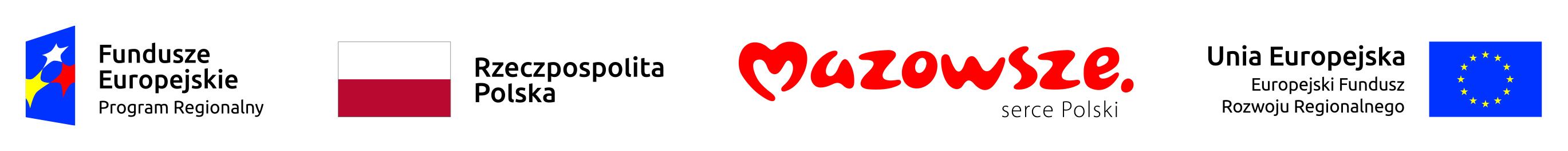 Załącznik nr 1 do zapytania ofertowegoWZÓR OFERTYOdpowiadając na zapytanie ofertowe Krajowej Izby Gospodarczej Elektroniki i Telekomunikacji. z dn. 05.08.2022 r. przedkładamy poniżej ofertę cenową na przygotowanie bazy danych statystycznych zgodnie z ww. zapytaniem.Oferent:Cena oferty: Słownie cena netto oferowanych usług:  …………………………………………………………………………1. Oświadczam, że zapoznałem/am się z opisami zawartymi w zapytaniu ofertowym.2. Oświadczam, że spełniam wszystkie wymienione warunki udziału w postępowaniu.3. Oferuję wykonanie  przedmiotu zamówienia za wyżej wskazaną cenę5. Wyrażam zgodę na przetwarzanie danych osobowych do celów związanych z niniejszym postępowaniem w takim zakresie, w jakim jest to niezbędne dla jego należytego zrealizowania. 6. Świadomy/a odpowiedzialności za składanie fałszywych oświadczeń, informuję, iż dane zawarte w wycenie są zgodne z prawdą. ..............................................................			..........................................................................Miejscowość, data					Pieczątka, podpis OferentaNazwa wykonawcy / 
(Imię i nazwisko)Adres siedzibyNIP / (Pesel)tel.e-mailOsoba uprawniona do kontaktów: imię i nazwiskoLp.wyszczególnienieCena nettoCena brutto1Przygotowanie bazy danych statystycznych zgodnie z zapytaniem